Closed ForNew Year’s Eveat 3:30pm andNew Year’s Day 01-1-2020.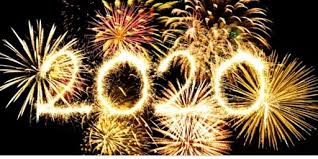  We will resume regular businesshours on Thursday 1-2-2020Happy New Year!!!